BUDGET FOR PETITION TO ENACT THE “NATIONAL JURY LAW” 09/15 to 09/16SOURCES OF REVENUEIndividual Donations from Filipinos and supporters in UK  Individual Donations from Filipinos in other countriesDonations from Grant FundersCash advance from founder _ Daisy Brett-Holt (only when necessary)EXPENDITURESPrinting of:  Petition Signature Sheets    		                                $    3,890	        Leaflets				                                             156,000USB (flash drive)                                                                                       1,482Domestic flights (to 290 Districts)                  				    28,780International Airfares (3 UK return flights at~ £708/flight)		        3400						Office Supplies								        3000Office Utilities (Electricity, water, Telephone, mobile, Dues)                      2,267                   			 Salaries of 2 office clerks 			                                                   2,815,Professional Fees of Accountant, Auditor, Election Lawyer                       2,200										            BUDGET ESTIMATE FOR 12 months      $ 203,834 The exchange rate at the time of computation is P45.00 per $1.00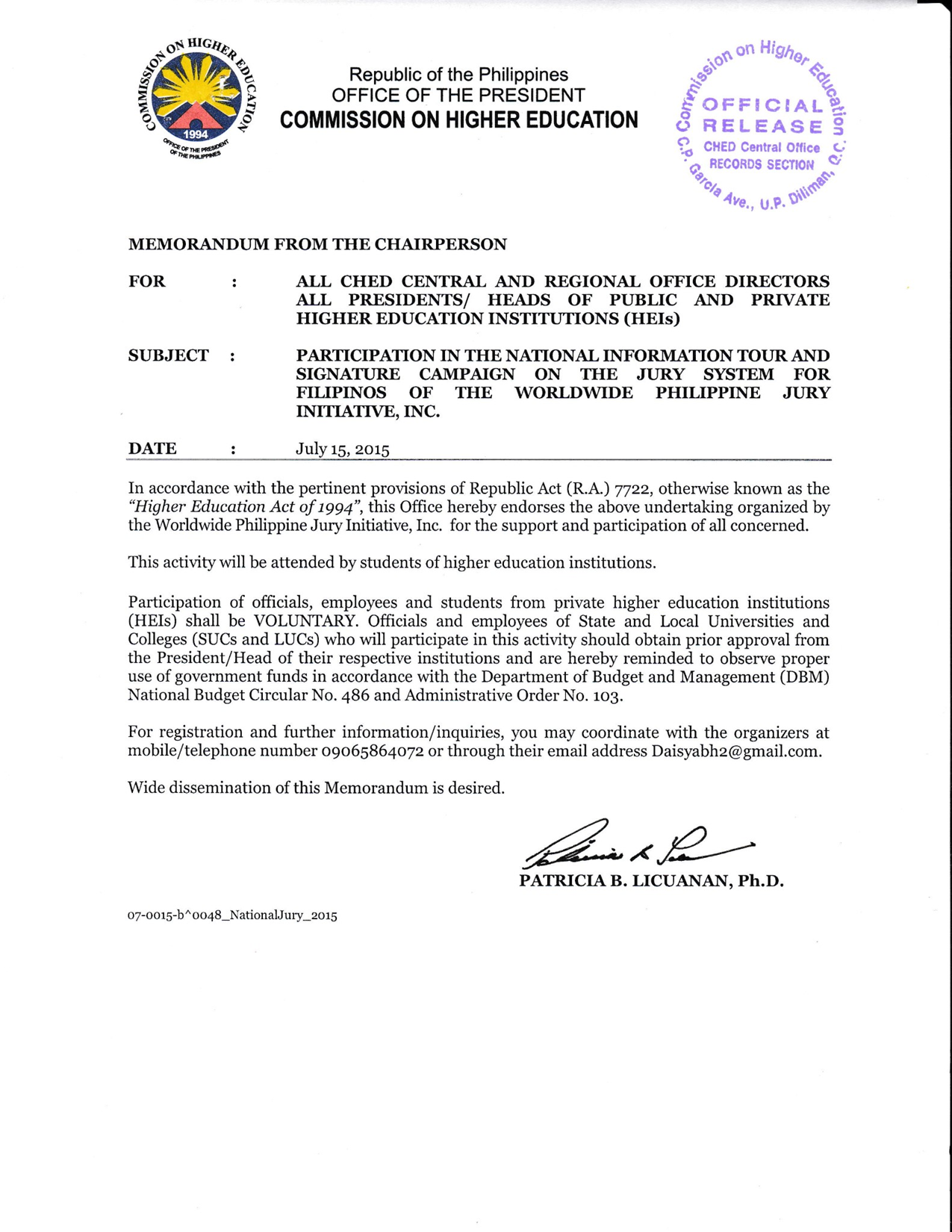 